Naam: …………………………………………………………Bij de Kitskrant nr 15, van 22 april 2021  -  niveau b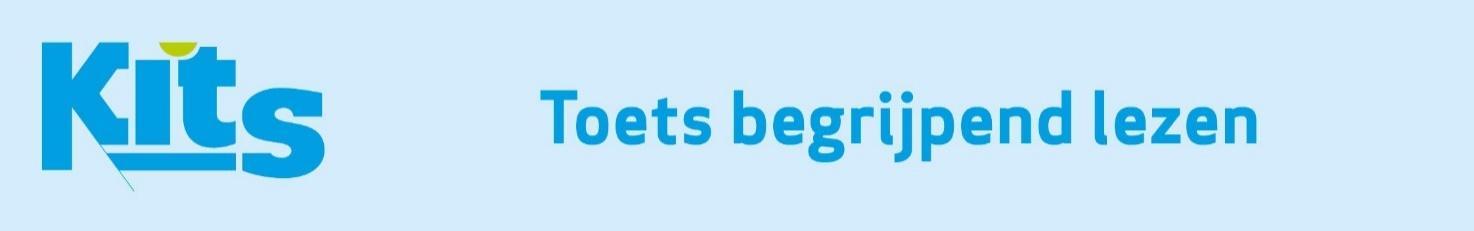 1. Hoe komt het dat het netwerk van een school soms uitvalt? Wat gebeurt er dan?………………………………………………………………………………………………………………………………………………………………………………………………………………………………………………………………………………………..……………………………………………………………………………………………………………………………………………2.a. Wat is censuur?  
……………………………………………………………………………………………………………………………………………b. Waarom was er censuur tijdens het televisieverslag van de voetbalmatch Tottenham-Manchester United? ……………………………………………………………………………………………………3. Schrap alles wat fout is in deze tekst.In Mekka / Medina luidden veel bedevaarders de boeddhistische / islamitische vastenmaand of ramadan in. Zij liepen rondjes rond de Kaäba / Kabibi. Dat is een zwart gebouw dat lijkt op een kubus / piramide. Voor moslims / protestanten is dit de heiligste plek op aarde. Elke gelovige moet minstens twee / één keer in zijn leven die plaats bezoeken. Dit jaar zijn er door COVID-19 meer / minder mensen die ernaartoe gaan.
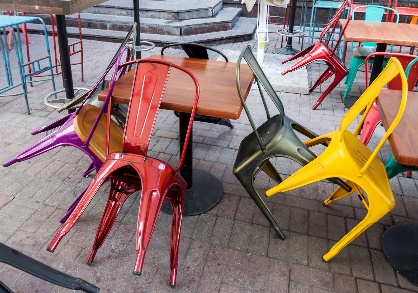 4. Welke twee voorwaarden moeten vervuld zijn opdat de terrassen mogen openen op 8 mei?………………………………………………………………………………………………………………………………………………………………………………………………………………………………………………………………………………………………………………………………………………………………………………………………………………………………
5. Welke speciale ‘gave’ ontdekte ruiter Bouchakour bij ‘dokter Peyo’? 
Wat heeft laatstgenoemde al zo’n 1.000 keer gedaan sinds 2016?……………………………………………………………………………………………………………………………………………………………………………………………………………………………………………………………………………………………………………………6. Waarom kochten Stijn Kenens en Koen Fonteyne anderhalve plataan?……………………………………………………………………………………………………………………………………………………………………………………………………………………………………………………………………………………………………………………7. Hoe komt het dat honderden gezinnen een factuur van duizenden euro’s kregen voor het verwerken van afval?……………………………………………………………………………………………………………………………………………………………………………………………………………………………………………………………………………………………………………………8. Wat wil de Japanse regering doen met het radioactieve bluswater dat gebruikt wordt in Fukushima? Welke strenge regels gaan ze volgen bij deze operatie? ……………………………………………………………………………………………………………………………………………………………………………………………………………………………………………………………………………………………………………………
SLEUTELEr zijn netwerkaanvallen door middelbare scholieren. Die sturen doelbewust veel dataverkeer naar een website of een modem van een school. Daardoor valt het netwerk van de school regelmatig uit. Dat gebeurt meerdere keren op een dag. En het duurt telkens minutenlang.a. Censuur betekent dat een land bepaalde informatie controleert of verbiedt. b. De televisiekijkers mochten de benen van de lijnrechter niet zien. Dat was namelijk een vrouw.FOUT: Medina / boeddhistische / Kabibi / piramide / twee / meerVan alle 65-plussers moet 70 procent minstens één vaccinatieprik gekregen hebben. Én de situatie op de afdelingen intensieve zorgen moet voldoende verbeterd zijn.Het paard met de bijnaam ‘dokter Peyo’ zocht steeds contact met mensen die het lichamelijk of geestelijk moeilijk hadden. Hij heeft een speciale gave voor het opsporen van zwaar zieken. In een ziekenhuis heeft hij al 1.000 keer een bezoekje gebracht aan mensen die heel erg ziek zijn.Met het hout willen ze 100 gitaren maken.Het ging gelukkig om een computerfoutje. Een komma in een getal werd door de computer vervangen door een punt. 16,48 euro werd zo 16.480 euro.Het water zal stapsgewijs in de Grote Oceaan worden geloosd. Dat klusje zal tientallen jaren in beslag nemen. Voordat het radioactieve water opnieuw in zee stroomt, zal het eerst gefilterd en verdund worden.